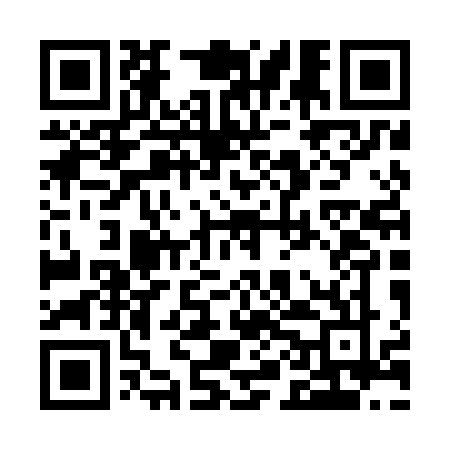 Ramadan times for Bruki, PolandMon 11 Mar 2024 - Wed 10 Apr 2024High Latitude Method: Angle Based RulePrayer Calculation Method: Muslim World LeagueAsar Calculation Method: HanafiPrayer times provided by https://www.salahtimes.comDateDayFajrSuhurSunriseDhuhrAsrIftarMaghribIsha11Mon4:134:136:1011:563:465:445:447:3412Tue4:114:116:0711:563:485:465:467:3613Wed4:084:086:0511:563:495:485:487:3814Thu4:064:066:0311:563:515:505:507:4015Fri4:034:036:0011:553:525:515:517:4216Sat4:004:005:5811:553:545:535:537:4417Sun3:583:585:5511:553:555:555:557:4618Mon3:553:555:5311:543:575:575:577:4819Tue3:523:525:5111:543:585:595:597:5020Wed3:493:495:4811:544:006:016:017:5221Thu3:473:475:4611:544:016:026:027:5422Fri3:443:445:4311:534:036:046:047:5723Sat3:413:415:4111:534:046:066:067:5924Sun3:383:385:3811:534:066:086:088:0125Mon3:353:355:3611:524:076:106:108:0326Tue3:323:325:3411:524:086:116:118:0527Wed3:293:295:3111:524:106:136:138:0828Thu3:263:265:2911:514:116:156:158:1029Fri3:233:235:2611:514:126:176:178:1230Sat3:213:215:2411:514:146:196:198:1531Sun4:174:176:2212:515:157:207:209:171Mon4:144:146:1912:505:167:227:229:192Tue4:114:116:1712:505:187:247:249:223Wed4:084:086:1412:505:197:267:269:244Thu4:054:056:1212:495:207:287:289:275Fri4:024:026:1012:495:227:297:299:296Sat3:593:596:0712:495:237:317:319:327Sun3:563:566:0512:485:247:337:339:348Mon3:523:526:0312:485:267:357:359:379Tue3:493:496:0012:485:277:377:379:3910Wed3:463:465:5812:485:287:387:389:42